§10254.  Maine Wildlife Park Fund1.  Fund established.  The Maine Wildlife Park Fund, referred to in this section as the "fund," is established.  The fund receives all funds collected by the department from the operation of the Maine Wildlife Park, including gate fees, the proceeds of any sales at the Maine Wildlife Park and any donations, grants or other funds presented to the department for the benefit of the Maine Wildlife Park, except that any funds that are solicited by and earned by volunteers for the benefit of the Maine Wildlife Park may not be used, directly or indirectly, to supplant appropriations from the General Fund or allocations from other revenue sources.  All money deposited in the fund and the earnings on the money remain in the fund to be used for the management and maintenance of the Maine Wildlife Park.  Unexpended balances in the fund at the end of the fiscal year are nonlapsing and must be carried forward to the next fiscal year to be used for the same purposes.[PL 2005, c. 504, §1 (AMD).]2.  Report. [PL 2007, c. 651, §6 (RP).]SECTION HISTORYPL 2003, c. 414, §A2 (NEW). PL 2003, c. 414, §D7 (AFF). PL 2003, c. 614, §9 (AFF). PL 2003, c. 655, §B52 (AMD). PL 2003, c. 655, §B422 (AFF). PL 2005, c. 504, §1 (AMD). PL 2007, c. 651, §6 (AMD). The State of Maine claims a copyright in its codified statutes. If you intend to republish this material, we require that you include the following disclaimer in your publication:All copyrights and other rights to statutory text are reserved by the State of Maine. The text included in this publication reflects changes made through the First Regular and First Special Session of the 131st Maine Legislature and is current through November 1, 2023
                    . The text is subject to change without notice. It is a version that has not been officially certified by the Secretary of State. Refer to the Maine Revised Statutes Annotated and supplements for certified text.
                The Office of the Revisor of Statutes also requests that you send us one copy of any statutory publication you may produce. Our goal is not to restrict publishing activity, but to keep track of who is publishing what, to identify any needless duplication and to preserve the State's copyright rights.PLEASE NOTE: The Revisor's Office cannot perform research for or provide legal advice or interpretation of Maine law to the public. If you need legal assistance, please contact a qualified attorney.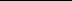 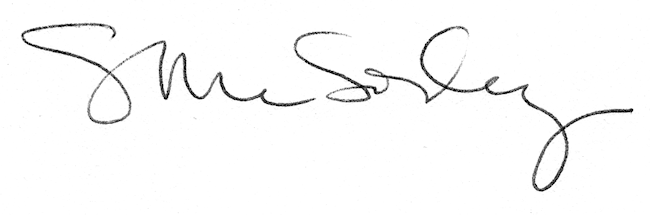 